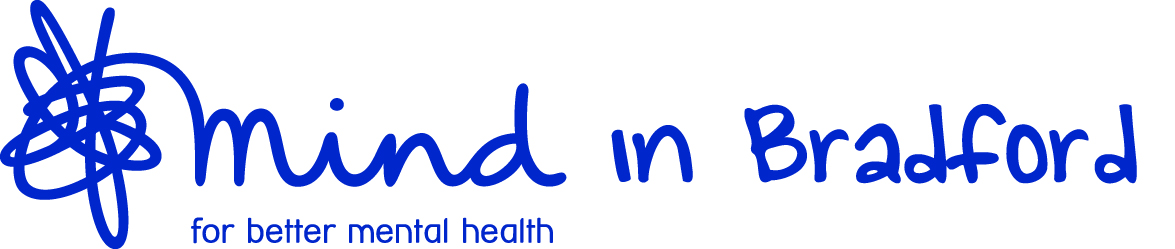 Community companions Referral form Please send completed forms to community.companions@nhs.netEligibility criteriaReferrals must: Be 18 years old or over Be willing and able to give informed consent to this referral and to engage with befriending activityBe experiencing loneliness, social isolation, low mood, depression or be housebound and could benefit from social interaction with a volunteer befriender Live in Central Bradford or Baildon (BD1,BD2, BD3, BD5, BD7, BD8, BD9, BD17)Referrals must not: Lack mental capacity to consent to this referral Pose a risk to others, including staff and volunteers Have drug or alcohol abuse problems, or unsafe living environmentEssential client information Essential client information Essential client information First name/s: Surname: Surname: Address: 							 Postcode:Address: 							 Postcode:Address: 							 Postcode:Date of birth:  Phone:  Phone: Reason for referral:Reason for referral:Reason for referral:Are there any safeguarding or other risk concerns (risk to self, risk to others, risk from others)?       								Yes     No If yes, please give detailsAre there any safeguarding or other risk concerns (risk to self, risk to others, risk from others)?       								Yes     No If yes, please give detailsAre there any safeguarding or other risk concerns (risk to self, risk to others, risk from others)?       								Yes     No If yes, please give detailsGP surgery:GP surgery:GP surgery:Emergency contact name:Emergency contact name:Emergency contact name:Contact number:Contact number:Relationship to client:Essential referrer informationEssential referrer informationEssential referrer informationName:Name:Job title: Organisation: Organisation: Contact number: Has the client consented to this referral?   Yes     No Has the client consented to this referral?   Yes     No Has the client consented to this referral?   Yes     No 